                                Liceo José Victorino Lastarria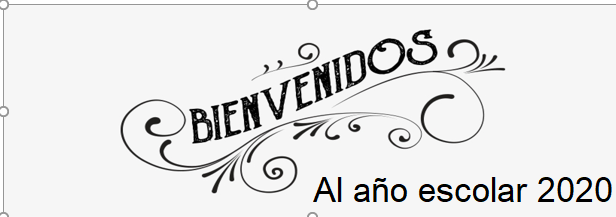                                                  Rancagua                           “Formando Técnicos para el mañana”                                   Unidad Técnico-Pedagógica                                    Departamento de InglésOA: 9,10,11,12: Buscar y escribir vocabulario de Tradiciones y Festividades.Instrucciones: Resolver los ejercicos y reenviar a su correspondiente profesor de asignatura. Profesor Camilo Guarda: camiloguarda1989@gmail.comProfesor Raúl López: lpez.raul@gmail.com Vocabulary of Traditions:Look for the definition and translation of the following words. (Busca la definición y traducción de las siguientes palabras).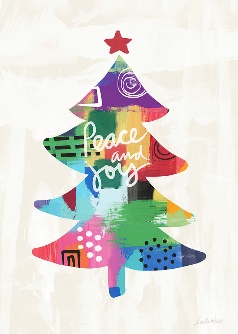 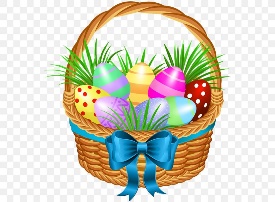 Easter: ___________Christmas: ____________New Year: ______________  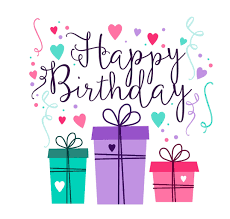 Birthday: _______________Thanksgiving: _______________Halloween: _________________Independence Day: ___________________Celebration: ______________________Party: ___________Ornament: ______________ Cake: ____________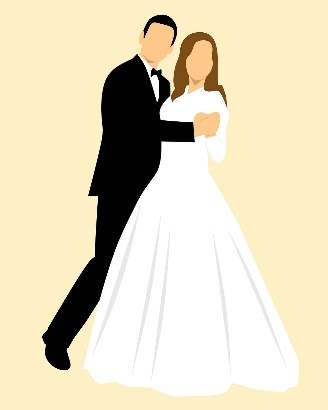 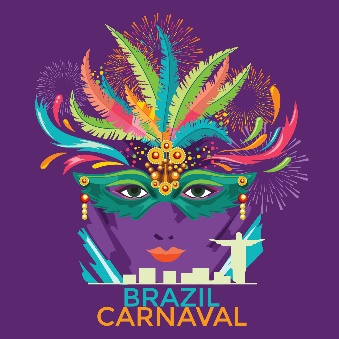 Carnival: ______________Costume: _________________Parade: _____________Season: _____________Tradition: ______________Historical: ___________Ceremony: _____________Firework: _______________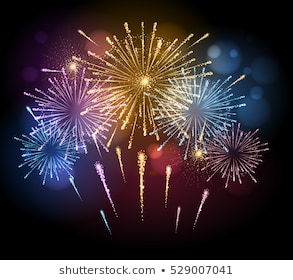 Event: ______________Decoration: _____________  Festival: ______________Religious: _______________Course: _______________Dinner: _____________Huge: _____________Dancers: ____________Present: ___________Culture: ______________Gather: ________________Analyze the crossword and find the words required. (Analiza el crucigrama y encuentra las palabras solicitadas).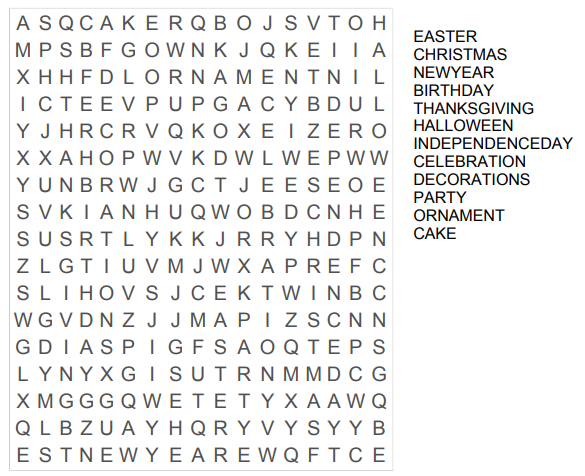 